What is the CACFP?Child and Adult Care Food Program (CACFP) is a federally funded nutrition assistance program that provides healthy meals and snacks to 2.5 million young children each day in day care settings. The program also serves 58,000 adults who receive care in nonresidential adult day care centers.How do family day care homes participate?A family or group day care home must sign an agreement with a sponsoring organization to participate in CACFP.  Day care homes must be licensed or approved to provide day care services.What are the requirements?Prepare and serve meals that meet the USDA meal pattern requirements.  Record accurately the number of children served daily.Participate in required training.Permit home review to ensure operation of the food program is successful.How can the CACFP help family day care home providers?Help pay for meals served to children in careAssist providers in planning meals that meet USDA standards for nutritionLet parents know that children in care have nutritious meals waiting for themWhat is the rate of reimbursement?July 1, 2021- June 30, 2022 reimbursement rates are: Rates are determined by income or participation in state or federally funded programs such as food stamps, TANF, or child care assistance.A family day care home provider is eligible to receive reimbursement for up to 2 meals and 1 snack or 1 meal and 2 snacks daily per child in care.  A family day care home provider may also be eligible to claim meals provided to her own children if income eligible.Where can you get more information?To find a list of sponsoring organizations that administer the CACFP for family day care homes in the state please go to the State of Alaska website. You may contact the agency listed for your area or contact Ann-Marie Martin, Alaska CACFP Coordinator at (907) 465-8711 or email annmarie.martin@alaska.govIn accordance with Federal civil rights law and U.S. Department of Agriculture (USDA) civil rights regulations and policies, the USDA, its Agencies, offices, and employees, and institutions participating in or administering USDA programs are prohibited from discriminating based on race, color, national origin, sex, disability, age, or reprisal or retaliation for prior civil rights activity in any program or activity conducted or funded by USDA. Persons with disabilities who require alternative means of communication for program information (e.g. Braille, large print, audiotape, American Sign Language, etc.), should contact the Agency (State or local) where they applied for benefits. Individuals who are deaf, hard of hearing or have speech disabilities may contact USDA through the Federal Relay Service at (800) 877-8339. Additionally, program information may be made available in languages other than English. To file a program complaint of discrimination, complete the USDA Program Discrimination Complaint Form, (AD-3027) online and at any USDA office, or write a letter addressed to USDA and provide in the letter all of the information requested in the form. To request a copy of the complaint form, call (866) 632-9992. Submit your completed form or letter to USDA by: (1) mail: U.S. Department of Agriculture
Office of the Assistant Secretary for Civil Rights 
1400 Independence Avenue, SW 
Washington, D.C. 20250-9410; (2) fax: (202) 690-7442; or(3) email: USDA Complaint Email (program.intake@usda.gov)This institution is an equal opportunity provider.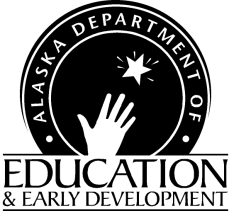 Child & Adult Care Food ProgramFamily Day Care HomesFact SheetJuly 1, 2021 – June 30, 2022Child Nutrition ProgramsFinance & Support Services801 West 10th Street, Suite 200P.O. Box 110500 Juneau, Alaska  99811-0500Phone (907) 465-8711Fax (907) 465-8910annmarie.martin@alaska.gov BreakfastLunch/SupperSnackTier I2.234.261.27Tier II0.792.570.35